ПРАВИТЕЛЬСТВО РЕСПУБЛИКИ БАШКОРТОСТАНПОСТАНОВЛЕНИЕот 23 апреля 2019 г. N 244О СОЗДАНИИ МОЛОДЕЖНОГО ПРАВИТЕЛЬСТВА РЕСПУБЛИКИ БАШКОРТОСТАНВ целях создания условий для успешной самореализации и поддержки социальных инициатив молодых граждан, привлечения их к решению комплекса социально-экономических и общественно-политических задач, развития творческого потенциала молодежи, содействия подготовке кадров для органов государственной власти Республики Башкортостан и органов местного самоуправления Правительство Республики Башкортостан постановляет:1. Принять предложение Федерального агентства по делам молодежи и дирекции Школы российской политики о создании Молодежного правительства Республики Башкортостан.2. Утвердить прилагаемые Положение о Молодежном правительстве Республики Башкортостан, Положение о проведении конкурса по формированию Молодежного правительства Республики Башкортостан и структуру Молодежного правительства Республики Башкортостан.3. Определить Государственный комитет Республики Башкортостан по молодежной политике органом, уполномоченным на организацию и проведение конкурса по формированию Молодежного правительства Республики Башкортостан.(в ред. Постановления Правительства РБ от 20.06.2022 N 320)4. Установить, что организация деятельности Молодежного правительства Республики Башкортостан осуществляется в рамках основных видов деятельности государственного автономного учреждения Республиканский центр волонтерского движения и поддержки молодежных инициатив.5. Государственному комитету Республики Башкортостан по молодежной политике в установленном порядке внести необходимые изменения в государственное задание для государственного автономного учреждения Республиканский центр волонтерского движения и поддержки молодежных инициатив.(в ред. Постановления Правительства РБ от 20.06.2022 N 320)6. Министерству цифрового развития государственного управления Республики Башкортостан оказать содействие Государственному комитету Республики Башкортостан по молодежной политике в подключении аппарата Молодежного правительства Республики Башкортостан к системе электронного документооборота "Дело".(п. 6 введен Постановлением Правительства РБ от 20.06.2022 N 320)7. Республиканским органам исполнительной власти Республики Башкортостан оказывать Государственному комитету Республики Башкортостан по молодежной политике содействие в проведении конкурса по формированию Молодежного правительства Республики Башкортостан, в осуществлении его деятельности и прохождении стажировок членов Молодежного правительства Республики Башкортостан.(п. 7 введен Постановлением Правительства РБ от 20.06.2022 N 320)8. Рекомендовать главам муниципальных районов и городских округов Республики Башкортостан оказать содействие Государственному комитету Республики Башкортостан по молодежной политике в создании молодежных администраций муниципальных районов и городских округов Республики Башкортостан и обеспечении их деятельности.(п. 8 введен Постановлением Правительства РБ от 20.06.2022 N 320)9. Контроль за исполнением настоящего Постановления возложить на заместителя Премьер-министра Правительства Республики Башкортостан Сагитова И.Х.(п. 9 в ред. Постановления Правительства РБ от 20.06.2022 N 320)Временно исполняющийобязанности ГлавыРеспублики БашкортостанР.Ф.ХАБИРОВУтвержденоПостановлением ПравительстваРеспублики Башкортостанот 23 апреля 2019 г. N 244ПОЛОЖЕНИЕО МОЛОДЕЖНОМ ПРАВИТЕЛЬСТВЕ РЕСПУБЛИКИ БАШКОРТОСТАН1. ОБЩИЕ ПОЛОЖЕНИЯ1.1. Настоящее Положение определяет статус и порядок деятельности Молодежного правительства Республики Башкортостан (далее - Молодежное правительство).1.2. Молодежное правительство является совещательным и консультативным органом при Правительстве Республики Башкортостан, осуществляет деятельность на общественных началах, за исключением аппарата Молодежного правительства.Аппарат Молодежного правительства формируется по итогам конкурсных испытаний, установленных Государственным комитетом Республики Башкортостан по молодежной политике и функционирует в качестве структурного подразделения государственного автономного учреждения Республиканский центр волонтерского движения и поддержки молодежных инициатив.1.3. Молодежное правительство руководствуется в своей деятельности Конституцией Российской Федерации, федеральными законами, указами и распоряжениями Президента Российской Федерации, постановлениями и распоряжениями Правительства Российской Федерации, иными нормативными правовыми актами Российской Федерации, Конституцией Республики Башкортостан, законами Республики Башкортостан, указами и распоряжениями Главы Республики Башкортостан, постановлениями и распоряжениями Правительства Республики Башкортостан, иными нормативными правовыми актами Республики Башкортостан, настоящим Положением, программой и планом деятельности Молодежного правительства.2. ЦЕЛИ И ЗАДАЧИ МОЛОДЕЖНОГО ПРАВИТЕЛЬСТВА2.1. Молодежное правительство создается в целях поддержки молодежных инициатив, содействия успешной самореализации молодых граждан, привлечения их к решению социально-экономических и общественно-политических задач и подготовки кадров для органов государственной власти Республики Башкортостан и органов местного самоуправления.2.2. Задачи Молодежного правительства:содействие органам исполнительной власти Республики Башкортостан в реализации приоритетных направлений государственной политики;патриотическое воспитание молодых граждан;выявление молодых людей, обладающих организаторскими способностями, лидерскими качествами, в рамках развития системы подготовки молодых управленческих кадров;разработка мероприятий, направленных на сокращение миграции молодежных кадров;реализация основных направлений государственной молодежной политики в Республике Башкортостан.3. ПРАВА И ОБЯЗАННОСТИ МОЛОДЕЖНОГО ПРАВИТЕЛЬСТВА3.1. Молодежное правительство для реализации возложенных на него задач имеет право:участвовать в реализации основных направлений молодежной политики, общероссийских, межрегиональных, региональных и иных проектов и программ;вносить предложения по разработке проектов нормативных правовых актов Республики Башкортостан;взаимодействовать в установленном порядке с территориальными органами федеральных органов государственной власти в Республике Башкортостан, органами исполнительной власти Республики Башкортостан, органами местного самоуправления, общественными объединениями и иными организациями по вопросам, входящим в компетенцию Молодежного правительства;организовывать совещания, консультации и другие мероприятия с приглашением представителей органов исполнительной власти Республики Башкортостан, иных государственных органов Республики Башкортостан, органов местного самоуправления, общественных объединений и иных организаций;формировать экспертные и рабочие группы по решению вопросов, входящих в его компетенцию;принимать участие в заседаниях коллегиальных, координационных и совещательных органов, созданных Правительством Республики Башкортостан, по согласованию с их председателями;организовывать научно-образовательные, культурные, спортивные, оздоровительные и иные мероприятия;запрашивать и получать в установленном порядке необходимые материалы от государственных органов Республики Башкортостан, органов местного самоуправления, общественных объединений и иных организаций;осуществлять иные права, предусмотренные законодательством Российской Федерации и Республики Башкортостан.3.2. Молодежное правительство обязано:взаимодействовать в установленном порядке с Ассоциацией молодежных правительств Российской Федерации, молодежными правительствами субъектов Российской Федерации с целью обмена опытом и совершенствования деятельности;участвовать в реализации основных направлений государственной молодежной политики в Республике Башкортостан под координацией Государственного комитета Республики Башкортостан по молодежной политике как органа, уполномоченного на организацию деятельности Молодежного правительства (далее - уполномоченный орган);разрабатывать и реализовывать программу и план деятельности Молодежного правительства;разрабатывать и реализовывать проекты Молодежного правительства;обеспечивать поддержку конкурентоспособных молодежных проектов, представленных в Молодежное правительство, путем оказания методической, информационной и организационной помощи представившим проект молодым гражданам Республики Башкортостан и привлечения к реализации проектов заинтересованных органов государственной власти Республики Башкортостан, негосударственных организаций, общественных объединений;представлять в уполномоченный орган план работы на предстоящие год и квартал, а также отчет и информацию о результатах своей деятельности для размещения в информационно-телекоммуникационной сети Интернет;ежеквартально представлять в уполномоченный орган отчет о результатах своей деятельности;предоставлять заинтересованным органам государственной власти информацию о своей деятельности;представлять в Правительство Республики Башкортостан отчет о результатах своей деятельности по истечении сроков работы созыва.4. ПОРЯДОК ФОРМИРОВАНИЯ МОЛОДЕЖНОГО ПРАВИТЕЛЬСТВА4.1. Молодежное правительство формируется из числа дееспособных граждан Российской Федерации в возрасте от восемнадцати лет до тридцати пяти лет включительно, постоянно проживающих на территории Республики Башкортостан, не имеющих не снятой или не погашенной в установленном законодательством порядке судимости, не состоящих на муниципальной службе или государственной службе Российской Федерации или Республики Башкортостан.4.2. Молодежное правительство формируется на конкурсной основе в соответствии с Положением о проведении конкурса по формированию Молодежного правительства.Молодежное правительство состоит из аппарата (председателя, заместителя председателя, секретаря) и членов Молодежного правительства.4.3. Персональный состав Молодежного правительства утверждается распоряжением Правительства Республики Башкортостан по итогам конкурса по формированию Молодежного правительства.4.4. В случае досрочного прекращения полномочий члена Молодежного правительства кандидат в состав Молодежного правительства определяется из резервного списка, сформированного в установленном порядке по итогам конкурса по формированию Молодежного правительства, по согласованию с председателем Молодежного правительства и куратором, определенным решением руководителя органа исполнительной власти Республики Башкортостан по соответствующему направлению деятельности.4.5. Члены Молодежного правительства закрепляются по направлениям деятельности за соответствующими органами исполнительной власти Республики Башкортостан, руководители которых определяют кураторов Молодежного правительства из числа сотрудников соответствующих органов исполнительной власти.Куратор Молодежного правительства назначается внутренним приказом соответствующего органа исполнительной власти.4.6. Куратор Молодежного правительства:обеспечивает взаимодействие членов Молодежного правительства со специалистами и руководителем соответствующего органа исполнительной власти Республики Башкортостан;оказывает содействие членам Молодежного правительства в получении информации, необходимой для исполнения полномочий, возложенных на Молодежное правительство, реализации мероприятий Молодежного правительства;осуществляет организацию прохождения стажировки члена Молодежного правительства в республиканском органе исполнительной власти Республики Башкортостан.4.7. Уполномоченный орган определяет куратора, ответственного за деятельность Молодежного правительства. Куратор назначается внутренним приказом уполномоченного органа.4.8. Куратор Молодежного правительства, назначаемый уполномоченным органом:осуществляет координацию деятельности Молодежного правительства;присутствует на заседаниях Молодежного правительства;вносит предложения по составу Молодежного правительства;утверждает программу и план работы Молодежного правительства;контролирует исполнение программы и плана работы Молодежного правительства;созывает внеочередные заседания Молодежного правительства;согласовывает официальные документы, в том числе деловую переписку Молодежного правительства, а также публикации в информационных ресурсах Молодежного правительства и уполномоченного органа.5. СРОК ПОЛНОМОЧИЙ ЧЛЕНОВ МОЛОДЕЖНОГО ПРАВИТЕЛЬСТВА5.1. Срок полномочий членов Молодежного правительства составляет два года.5.2. Срок полномочий членов Молодежного правительства начинается со дня официального опубликования акта об утверждении состава Молодежного правительства и прекращается в день утверждения нового состава.5.3. Полномочия члена Молодежного правительства прекращаются досрочно, и член Молодежного правительства исключается из его состава распоряжением Правительства Республики Башкортостан по решению Молодежного правительства в случаях:подачи членом Молодежного правительства письменного заявления о сложении своих полномочий;ненадлежащего исполнения обязанностей члена Молодежного правительства;выхода члена Молодежного правительства из гражданства Российской Федерации;вступления в законную силу решения суда о признании лица, являющегося членом Молодежного правительства, недееспособным или ограниченно дееспособным;отсутствия члена Молодежного правительства без уважительных причин на заседаниях Молодежного правительства более четырех раз подряд;избрания или назначения члена Молодежного правительства на муниципальную или государственную должность, поступления на муниципальную или государственную службу Российской Федерации или Республики Башкортостан;включения члена Молодежного правительства в список физических лиц, выполняющих функции иностранного агента, либо выявление в результате проверочных мероприятий действий члена Молодежного правительства, создающих угрозу безопасности Российской Федерации;выезда члена Молодежного правительства на постоянное место жительства за пределы Республики Башкортостан;смерти члена Молодежного правительства;достижения членом Молодежного правительства тридцатишестилетнего возраста.5.4. Вопрос о прекращении полномочий члена Молодежного правительства выносится на заседание Молодежного правительства по рекомендации куратора Молодежного правительства, председателя Молодежного правительства, а также по инициативе не менее двух третей членов Молодежного правительства. Решение принимается большинством голосов, в случае равенства голосов голос председателя Молодежного правительства является решающим.5.5. После завершения полномочий члена Молодежного правительства в связи с окончанием срока полномочий по его личному заявлению уполномоченным органом выдается справка-характеристика с указанием срока полномочий в Молодежном правительстве, перечня основных вопросов, в решении которых член Молодежного правительства принимал участие, проектов, в разработке или реализации которых участвовал.6. ОРГАНИЗАЦИЯ И ПОРЯДОК ДЕЯТЕЛЬНОСТИМОЛОДЕЖНОГО ПРАВИТЕЛЬСТВА6.1. Деятельность Молодежного правительства осуществляется в соответствии с программой и планом работы Молодежного правительства.6.2. Заседания Молодежного правительства проводятся не реже одного раза в месяц. Внеочередные заседания могут проводиться по решению куратора Молодежного правительства, назначаемого уполномоченным органом, председателя Молодежного правительства, а также по требованию не менее двух третей его членов.6.3. Работой Молодежного правительства руководит председатель Молодежного правительства.6.4. Председатель Молодежного правительства:осуществляет организацию деятельности Молодежного правительства;координирует работу членов Молодежного правительства, экспертных и рабочих групп, создаваемых Молодежным правительством, в том числе дает поручения членам Молодежного правительства, а также создаваемым экспертным и рабочим группам в соответствии с их задачами и направлениями деятельности;на основе предложений членов Молодежного правительства формирует программу и план работы Молодежного правительства, а также повестку дня заседания Молодежного правительства;созывает и проводит заседания Молодежного правительства;от имени Молодежного правительства подписывает документы;несет персональную ответственность за выполнение возложенных на Молодежное правительство задач.6.5. Заместитель председателя Молодежного правительства в случае временного отсутствия председателя Молодежного правительства исполняет его обязанности в соответствии с письменно оформленным распределением обязанностей.6.6. Секретарь Молодежного правительства:осуществляет ведение и оформление протоколов заседаний Молодежного правительства;обеспечивает рассылку необходимых материалов членам Молодежного правительства;оказывает методическую и консультативную помощь членам Молодежного правительства в вопросах ведения делопроизводства и работы с документами;осуществляет контроль за состоянием документов, несет персональную ответственность за обеспечение их сохранности;осуществляет прием, регистрацию, систематизацию, хранение и использование документов;осуществляет передачу всей рабочей документации о деятельности Молодежного правительства секретарю следующего созыва.6.7. Члены Молодежного правительства:участвуют в заседаниях Молодежного правительства и в работе создаваемых им экспертных и рабочих групп лично и не вправе делегировать свои полномочия другим лицам;представляют Молодежное правительство в органах исполнительной власти Республики Башкортостан, в которых они закреплены по направлениям деятельности.6.8. Члены Молодежного правительства имеют право:участвовать в мероприятиях, проводимых Молодежным правительством;вносить на рассмотрение Молодежного правительства предложения по вопросам его деятельности;получать информацию о деятельности Молодежного правительства;осуществлять иные права, предусмотренные законодательством Российской Федерации и Республики Башкортостан.6.9. Члены Молодежного правительства обязаны:лично участвовать в деятельности Молодежного правительства, посещать его заседания, активно содействовать решению стоящих перед Молодежным правительством задач;исполнять решения Молодежного правительства, поручения уполномоченного органа и председателя Молодежного правительства, связанные с деятельностью Молодежного правительства;отчитываться о результатах своей работы на заседаниях Молодежного правительства;обеспечивать поддержку конкурентоспособных молодежных проектов, представленных в Молодежное правительство, путем оказания методической, информационной и организационной помощи представившим проекты молодым гражданам Республики Башкортостан и привлечения к реализации проектов заинтересованных органов государственной власти Республики Башкортостан, негосударственных организаций, общественных объединений;представлять в уполномоченный орган план работы и отчет о результатах своей деятельности;проходить стажировку в исполнительных органах исполнительной власти Республики Башкортостан. Общая продолжительность стажировки должна составлять не менее двух недель ежегодно.6.10. О дате заседания члены Молодежного правительства уведомляются секретарем Молодежного правительства не позднее чем за десять дней до даты проведения заседания путем направления уведомления на электронную почту. О проведении первого заседания члены Молодежного правительства уведомляются уполномоченным органом не позднее десяти дней после подведения итогов конкурса по формированию Молодежного правительства.6.11. Решения Молодежного правительства считаются правомочными при условии участия в заседании не менее двух третей членов Молодежного правительства.Решения Молодежного правительства принимаются большинством голосов присутствующих на заседании членов Молодежного правительства. В случае равенства голосов решающим является голос председательствующего на заседании.6.12. Итоги заседания Молодежного правительства оформляются протоколом, который подписывается председателем Молодежного правительства по согласованию с куратором Молодежного правительства, назначаемым уполномоченным органом, в срок не позднее трех рабочих дней со дня проведения заседания.6.13. Программа и план деятельности Молодежного правительства утверждаются не позднее 15 декабря текущего года на следующий календарный год (с 1 января по 31 декабря).6.14. Программа и план деятельности Молодежного правительства основаны на показателях эффективности, принятых уполномоченным органом, Ассоциацией молодежных правительств Российской Федерации и молодежными администрациями муниципальных районов и городских округов Республики Башкортостан.6.15. В программе деятельности Молодежного правительства устанавливаются ключевые показатели и методы развития Молодежного правительства.6.16. В плане деятельности Молодежного правительства устанавливаются основные мероприятия, направленные на достижение целей и задач программы деятельности Молодежного правительства.УтвержденоПостановлением ПравительстваРеспублики Башкортостанот 23 апреля 2019 г. N 244ПОЛОЖЕНИЕО ПРОВЕДЕНИИ КОНКУРСА ПО ФОРМИРОВАНИЮ МОЛОДЕЖНОГОПРАВИТЕЛЬСТВА РЕСПУБЛИКИ БАШКОРТОСТАН1. ОБЩИЕ ПОЛОЖЕНИЯ1.1. Настоящее Положение регулирует организацию и проведение конкурса по формированию Молодежного правительства Республики Башкортостан (далее - конкурс).1.2. Конкурс проводится в целях формирования состава Молодежного правительства Республики Башкортостан (далее - Молодежное правительство) путем отбора наиболее талантливых и инициативных молодых людей с высоким уровнем интеллектуального развития, высокими организаторскими способностями и активной гражданской позицией.1.3. Конкурс проводится Государственным комитетом Республики Башкортостан по молодежной политике (далее - уполномоченный орган) в два этапа: заочно (конкурс письменных работ (проектов)) и очно.1.4. Конкурс объявляется раз в два года, за три месяца до истечения двухлетнего срока полномочий Молодежного правительства. В случае досрочного прекращения полномочий члена Молодежного правительства и отсутствия кандидатов в резервном списке объявляется дополнительный конкурс.1.5. Участниками конкурса могут стать дееспособные граждане Российской Федерации в возрасте от восемнадцати до тридцати пяти лет включительно, постоянно проживающие на территории Республики Башкортостан, не имеющие не снятой или не погашенной в установленном законодательством порядке судимости, не состоящие на муниципальной службе либо государственной службе Российской Федерации или Республики Башкортостан (далее - кандидат).1.6. Кандидаты не допускаются к участию в конкурсе в случаях:письменного заявления кандидата о прекращении участия в конкурсе;выхода кандидата из гражданства Российской Федерации;осуждения кандидата к наказанию, исключающему возможность исполнения обязанностей члена Молодежного правительства, по приговору суда, вступившему в законную силу;вступления в законную силу решения суда о признании кандидата недееспособным или ограниченно дееспособным;избрания или назначения кандидата на муниципальную или государственную должность, поступления на муниципальную или государственную службу Российской Федерации или Республики Башкортостан;выезда кандидата на постоянное место жительства за пределы Республики Башкортостан.1.7. Одно и то же лицо не может одновременно являться членом Молодежного правительства и членом Молодежной общественной палаты при Государственном Собрании - Курултае Республики Башкортостан.1.8. В случае досрочного прекращения полномочий члена Молодежного правительства вакантное место предоставляется лицу, включенному в состав резервного списка.1.9. Информация о вакантной должности в Молодежном правительстве доводится секретарем Молодежного правительства до лиц, включенных в резервный список, в течение семи рабочих дней со дня официального освобождения этой должности.1.10. В течение десяти рабочих дней со дня объявления об официальном освобождении должности лица, включенные в резервный список, претендующие на замещение вакантной должности в Молодежном правительстве, представляют секретарю Молодежного правительства заявления на замещение вакантной должности в составе Молодежного правительства.1.11. В течение четырнадцати рабочих дней со дня окончания срока принятия заявлений на замещение вакантной должности в составе Молодежного правительства проводится заседание Молодежного правительства, в ходе которого рассматриваются кандидатуры лиц, включенных в резервный список.1.12. По итогам заседания Молодежного правительства решение о внесении кандидата в основной состав согласовывается с уполномоченным органом.2. ПОРЯДОК ДЕЯТЕЛЬНОСТИ КОНКУРСНОЙ КОМИССИИ ПО ФОРМИРОВАНИЮМОЛОДЕЖНОГО ПРАВИТЕЛЬСТВА2.1. Для проведения конкурса уполномоченным органом создается конкурсная комиссия по формированию Молодежного правительства Республики Башкортостан (далее - конкурсная комиссия). Положение о конкурсной комиссии, персональный состав, а также сроки проведения конкурса утверждаются уполномоченным органом.2.2. В состав конкурсной комиссии включаются представители уполномоченного органа, а также по согласованию - представители органов исполнительной власти Республики Башкортостан, иных государственных органов Республики Башкортостан, органов местного самоуправления, общественных объединений, молодежных организаций и иных организаций.2.3. Конкурсная комиссия состоит из председателя, заместителя председателя, секретаря и членов конкурсной комиссии.Организационно-техническое обеспечение деятельности конкурсной комиссии осуществляется уполномоченным органом.2.4. Конкурсная комиссия выполняет следующие функции:проводит анализ и оценку соответствия представленных документов требованиям настоящего Положения;определяет победителей конкурса;информирует уполномоченный орган об итогах конкурса.2.5. Заседание конкурсной комиссии считается правомочным, если на нем присутствует не менее двух третей ее состава. Решения конкурсной комиссии принимаются большинством голосов ее членов, присутствующих на заседании. В случае равенства голосов голос председателя конкурсной комиссии является решающим. Решение конкурсной комиссии оформляется протоколом, который подписывается председателем, секретарем и членами конкурсной комиссии, присутствующими на заседании.3. УСЛОВИЯ И ПОРЯДОК ПРОВЕДЕНИЯ КОНКУРСА3.1. Информация о проведении конкурса, включающая перечень документов, адрес и сроки начала и окончания приема документов, сроки проведения этапов конкурса, требования к участникам, размещается уполномоченным органом на официальном сайте molodez.bashkortostan.ru в информационно-телекоммуникационной сети Интернет не менее чем за тридцать дней до начала приема документов.3.2. Кандидат, изъявивший желание участвовать в конкурсе, представляет лично в уполномоченный орган в установленные сроки следующие документы:личное заявление с указанием контактных данных, способа связи и информации о выбранном направлении деятельности в соответствии с компетенцией органов исполнительной власти Республики Башкортостан;заполненную анкету с фотографией 3 x 4 см (приложение к настоящему Положению);письменную работу (проект), оформленную согласно требованиям, указанным в разделе 4 настоящего Положения;копию паспорта гражданина Российской Федерации;копию документа об образовании и (или) квалификации;справку с места учебы или работы;документ об отсутствии судимости;копии документов о присвоении почетных званий, награждении государственными или ведомственными наградами, почетных грамот, рекомендательных писем, дипломов и других документов, подтверждающих личные достижения кандидата;документ, подтверждающий участие или членство в молодежном общественном объединении (в случае участия кандидата в деятельности молодежного общественного объединения);согласие на обработку персональных данных.3.3. Уполномоченный орган:обеспечивает прием поданных кандидатами документов для участия в конкурсе в течение срока, указанного в информационном сообщении;обеспечивает регистрацию в журнале регистрации заявлений в день поступления поданных кандидатами документов с указанием регистрационного номера и даты приема документов;в установленном порядке обеспечивает учет и хранение документов, поданных кандидатами, а также сформированных в ходе проведения конкурса;в течение четырнадцати дней после окончания приема документов рассматривает поступившие заявления и документы кандидатов и принимает решение о допуске или об отказе в допуске кандидатов к участию в конкурсе;в течение четырнадцати дней со дня принятия решения о допуске кандидатов к участию в конкурсе направляет уведомления о допуске кандидатов к участию в конкурсе в письменной форме и в форме сообщения в мессенджерах или по электронной почте, которые указаны кандидатами в документах;в случае принятия решения об отказе в допуске к участию в конкурсе направляет кандидатам уведомления в письменной форме с указанием причины отказа в течение четырнадцати дней со дня принятия решения об отказе в допуске кандидатов к участию в конкурсе;не позднее четырнадцати дней после окончания срока приема документов передает их в конкурсную комиссию.3.4. При выявлении некомплектности или неправильного оформления представленных документов уполномоченный орган в течение пяти дней с момента регистрации уведомляет кандидата в форме сообщения в мессенджерах или по электронной почте о возврате документов для устранения замечаний.Кандидат после устранения замечаний имеет право повторно подать документы для участия в конкурсе в течение установленного для приема документов срока.3.5. Решение об отказе в допуске кандидата к участию в конкурсе принимается в случаях:наличия обстоятельств, указанных в пункте 1.6 настоящего Положения;выявления в представленных кандидатом документах заведомо ложных и (или) недостоверных сведений.3.6. В случае принятия решения об отказе в допуске кандидата к участию в конкурсе уполномоченный орган информирует кандидата о причинах отказа в мессенджерах или по электронной почте, которые указаны кандидатом в документах, в течение трех дней со дня принятия решения.3.7. Конкурс проводится в два этапа:первый этап - конкурс письменных работ (проектов), представленных участниками конкурса;второй этап - конкурсные испытания для победителей первого этапа конкурса, которые включают в себя собеседование, защиту письменной работы (проекта) и оценку портфолио индивидуальных достижений кандидатов.3.8. На первом этапе конкурсная комиссия в течение семи дней со дня получения от уполномоченного органа рассматривает и оценивает письменные работы (проекты), поступившие на конкурс, в соответствии с критериями, установленными пунктом 4.3 настоящего Положения.Оценка письменных работ (проектов) производится членами конкурсной комиссии по каждому критерию по балльной системе путем выставления оценок в оценочном листе и заполнения общего протокола оценок.3.9. На основании протоколов оценки письменных работ (проектов) членами конкурсной комиссии уполномоченный орган в течение четырнадцати дней со дня окончания первого этапа формирует список участников второго этапа конкурса из числа кандидатов, набравших высокий итоговый балл.3.10. Секретарь конкурсной комиссии не позднее чем за два дня до начала второго этапа конкурса уведомляет участников второго этапа конкурса о дате, времени и месте проведения второго этапа в письменной форме и в форме сообщения в мессенджерах или по электронной почте, которые указаны кандидатами в документах.3.11. Второй этап конкурса проходит в форме собеседования и защиты кандидатом письменной работы (проекта) в течение семи дней после окончания первого этапа.3.12. Члены конкурсной комиссии в ходе второго этапа конкурса оценивают по балльной системе личные и профессиональные качества кандидатов в соответствии с критериями, установленными пунктом 4.5 настоящего Положения.3.13. В случае неявки на второй этап конкурса кандидаты не участвуют в конкурсе.4. ТРЕБОВАНИЯ К ПИСЬМЕННЫМ РАБОТАМ (ПРОЕКТАМ), КРИТЕРИИОЦЕНКИ ЭТАПОВ КОНКУРСА4.1. Письменные работы (проекты) представляют собой комплексы мероприятий, направленных на решение актуальных вопросов социально-экономического развития Республики Башкортостан.4.2. Все материалы представляются в печатном виде на листах формата А4. Объем материала - до 7 страниц текста, шрифт - Times New Roman, размер (кегль) - 14 пт., интервал - 1,5 пт. Поля: левое - 30 мм, правое - 15 мм, верхнее, нижнее - 20 мм. Отступ красной строки - 12,5 мм. Представленные на конкурс материалы не возвращаются и не рецензируются.4.3. На первом этапе конкурса письменные работы (проекты) оцениваются конкурсной комиссией по 7-балльной шкале по следующим критериям:4.4. Каждый критерий оценки в рамках первого этапа оценивается по следующим параметрам:4.5. На втором этапе конкурса члены конкурсной комиссии оценивают кандидатов по 5-балльной шкале (0 - 2 балла - незначительная степень соответствия, 3 балла - низкая степень соответствия, 4 балла - средняя степень соответствия, 5 баллов - высокая степень соответствия) по следующим критериям:5. ПОРЯДОК ПОДВЕДЕНИЯ ИТОГОВ КОНКУРСА5.1. По результатам конкурса конкурсная комиссия в течение двух дней со дня проведения заседания конкурсной комиссии формирует и передает в уполномоченный орган два списка:список из девятнадцати победителей из числа лиц, прошедших собеседование и набравших наибольшее количество баллов. При равенстве баллов решающий голос имеет председатель конкурсной комиссии;резервный список кандидатов из числа лиц, соответствующих критериям, указанным в пункте 4.4 настоящего Положения, показавших высокие результаты в ходе собеседования, но не включенных в основной список кандидатов в члены Молодежного правительства в связи с недостаточностью набранных баллов.5.2. Уполномоченный орган информирует кандидатов об итогах конкурса в мессенджерах или по электронной почте в течение семи дней после подведения итогов конкурса.5.3. Уполномоченный орган на основании итогового протокола конкурсной комиссии в течение четырнадцати рабочих дней после подведения итогов конкурса направляет в Правительство Республики Башкортостан проект распоряжения Правительства Республики Башкортостан об утверждении состава Молодежного правительства.5.4. Информация о Молодежном правительстве и его составе размещается на официальном сайте уполномоченного органа и в других средствах массовой информации в срок не позднее семи рабочих дней со дня принятия соответствующего распоряжения Правительства Республики Башкортостан.Приложениек Положению о проведенииконкурса по формированиюМолодежного правительстваРеспублики БашкортостанАНКЕТАкандидата в состав Молодежного правительстваРеспублики БашкортостанУтвержденаПостановлением ПравительстваРеспублики Башкортостанот 23 апреля 2019 г. N 244СТРУКТУРАМОЛОДЕЖНОГО ПРАВИТЕЛЬСТВА РЕСПУБЛИКИ БАШКОРТОСТАН1. Председатель Молодежного правительства Республики Башкортостан.2. Заместитель председателя Молодежного правительства Республики Башкортостан.3. Секретарь Молодежного правительства Республики Башкортостан.4. Молодежный министр жилищно-коммунального хозяйства Республики Башкортостан.5. Молодежный министр здравоохранения Республики Башкортостан.6. Молодежный министр культуры Республики Башкортостан.7. Молодежный министр молодежной политики Республики Башкортостан.8. Молодежный министр образования и науки Республики Башкортостан.9. Молодежный министр природопользования и экологии Республики Башкортостан.10. Молодежный министр промышленности, энергетики и инноваций Республики Башкортостан.11. Молодежный министр сельского хозяйства Республики Башкортостан.12. Молодежный министр строительства и архитектуры Республики Башкортостан.13. Молодежный министр семьи, труда и социальной защиты населения Республики Башкортостан.14. Молодежный министр спорта Республики Башкортостан.15. Молодежный министр по предпринимательству Республики Башкортостан.16. Молодежный министр по печати и средствам массовой информации Республики Башкортостан.17. Молодежный министр по чрезвычайным ситуациям Республики Башкортостан.18. Молодежный министр торговли и услуг Республики Башкортостан.19. Молодежный министр туризма Республики Башкортостан.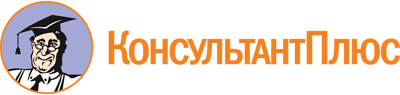 Постановление Правительства РБ от 23.04.2019 N 244
(ред. от 20.06.2022)
"О создании Молодежного правительства Республики Башкортостан"
(вместе с "Положением о проведении конкурса по формированию Молодежного правительства Республики Башкортостан", "Структурой Молодежного правительства Республики Башкортостан")Документ предоставлен КонсультантПлюс

www.consultant.ru

Дата сохранения: 10.11.2022
 Список изменяющих документов(в ред. Постановления Правительства РБ от 20.06.2022 N 320)Список изменяющих документов(в ред. Постановления Правительства РБ от 20.06.2022 N 320)Список изменяющих документов(в ред. Постановления Правительства РБ от 20.06.2022 N 320)N п/пНаименование критерияБаллы1Актуальность и социальная значимость проекта0 - 7 баллов2Логическая связанность и реализуемость проекта, соответствие мероприятий проекта его целям, задачам и ожидаемым результатам0 - 7 баллов3Инновационность и уникальность проекта0 - 7 баллов4Соотношение планируемых расходов на реализацию проекта и его ожидаемых результатов, адекватность, измеримость и достижимость таких результатов0 - 7 баллов5Реалистичность бюджета проекта и обоснованность планируемых расходов на реализацию проекта0 - 7 баллов6Масштаб реализации проекта0 - 7 баллов7Собственный вклад и дополнительные ресурсы, привлекаемые на реализацию проекта, перспективы его дальнейшего развития0 - 7 баллов8Опыт успешной реализации проектов по соответствующему направлению деятельности0 - 7 баллов9Соответствие опыта и компетенций команды проекта планируемой деятельности0 - 7 баллов10Информационная открытость, публичность0 - 7 балловN п/пБаллыПримерное содержание оценки16 - 7критерий проработан отлично. Замечания отсутствуют. Проект рекомендуется для поддержки24 - 5в целом критерий выражен очень хорошо, но есть некоторые недостатки, несущественные изъяны, как правило, не оказывающие серьезного влияния на общее качество проекта32 - 3качество изложения информации по критерию сомнительно, ряд важных параметров описан со значительными пробелами, недостаточно убедительно. Информация по критерию присутствует, однако отчасти противоречива. Количество и серьезность недостатков по критерию не позволяют эксперту поставить более высокую оценку40 - 1информация по критерию отсутствует, представлена общими фразами или крайне некачественно, с фактологическими ошибками либо несоответствием требованиям, описанным в объявлении о проведении конкурса. Количество и серьезность недостатков по критерию свидетельствуют о высоких рисках реализации проектаN п/пНаименование критерияБаллы1Знание законодательства Российской Федерации и Республики Башкортостан0 - 5 баллов2Знание функций и полномочий республиканских органов исполнительной власти0 - 5 баллов3Опыт в разработке и реализации социально значимых проектов0 - 5 баллов4Опыт участия в деятельности общественных объединений0 - 5 баллов5Навыки публичного выступления, умение взаимодействовать с группой0 - 5 баллов6Личностные качества (этикет и деловые навыки)0 - 5 балловФото(обязательно для заполнения)Фото(обязательно для заполнения)Фото(обязательно для заполнения)Ф.И.О: ____________________________________________________________________________________________________________Гражданство: ___________________________Дата рождения (чч.мм.гггг): _______________Возраст: _______________________________Адрес проживания:__________________________________________________________________________________________________________________Паспорт: ______________________________Выдан: _______________________________Дата выдачи: __________________________Ф.И.О: ____________________________________________________________________________________________________________Гражданство: ___________________________Дата рождения (чч.мм.гггг): _______________Возраст: _______________________________Адрес проживания:__________________________________________________________________________________________________________________Паспорт: ______________________________Выдан: _______________________________Дата выдачи: __________________________Ф.И.О: ____________________________________________________________________________________________________________Гражданство: ___________________________Дата рождения (чч.мм.гггг): _______________Возраст: _______________________________Адрес проживания:__________________________________________________________________________________________________________________Паспорт: ______________________________Выдан: _______________________________Дата выдачи: __________________________Ф.И.О: ____________________________________________________________________________________________________________Гражданство: ___________________________Дата рождения (чч.мм.гггг): _______________Возраст: _______________________________Адрес проживания:__________________________________________________________________________________________________________________Паспорт: ______________________________Выдан: _______________________________Дата выдачи: __________________________Требования: лицо фотографируемого должно занимать не менее трети свободной площади фотографии;на фотографии не допускаются аксессуары, которые могут воспрепятствовать визуальной идентификации фотографируемого;изображение на фотографии - цветноеФ.И.О: ____________________________________________________________________________________________________________Гражданство: ___________________________Дата рождения (чч.мм.гггг): _______________Возраст: _______________________________Адрес проживания:__________________________________________________________________________________________________________________Паспорт: ______________________________Выдан: _______________________________Дата выдачи: __________________________Ф.И.О: ____________________________________________________________________________________________________________Гражданство: ___________________________Дата рождения (чч.мм.гггг): _______________Возраст: _______________________________Адрес проживания:__________________________________________________________________________________________________________________Паспорт: ______________________________Выдан: _______________________________Дата выдачи: __________________________Ф.И.О: ____________________________________________________________________________________________________________Гражданство: ___________________________Дата рождения (чч.мм.гггг): _______________Возраст: _______________________________Адрес проживания:__________________________________________________________________________________________________________________Паспорт: ______________________________Выдан: _______________________________Дата выдачи: __________________________Ф.И.О: ____________________________________________________________________________________________________________Гражданство: ___________________________Дата рождения (чч.мм.гггг): _______________Возраст: _______________________________Адрес проживания:__________________________________________________________________________________________________________________Паспорт: ______________________________Выдан: _______________________________Дата выдачи: __________________________Контактная информацияКонтактная информацияКонтактная информацияКонтактная информацияКонтактная информацияКонтактный телефонКонтактный телефонКонтактный телефонКонтактный телефонЭлектронная почтаЭлектронная почтаЭлектронная почтаЭлектронная почтаПредпочитаемый вид связи для получения уведомления о всех этапах конкурсаПредпочитаемый вид связи для получения уведомления о всех этапах конкурсаПредпочитаемый вид связи для получения уведомления о всех этапах конкурсаПредпочитаемый вид связи для получения уведомления о всех этапах конкурсаСсылка на личный аккаунтvk.comСсылка на личный аккаунтvk.comСсылка на личный аккаунтvk.comСсылка на личный аккаунтvk.comСсылка на личный аккаунтinstagram.comСсылка на личный аккаунтinstagram.comСсылка на личный аккаунтinstagram.comСсылка на личный аккаунтinstagram.comСсылка на личный аккаунтfacebook.comСсылка на личный аккаунтfacebook.comСсылка на личный аккаунтfacebook.comСсылка на личный аккаунтfacebook.comЛичные данныеЛичные данныеЛичные данныеЛичные данныеЛичные данныеМесто рожденияМесто рожденияМесто рожденияМесто рожденияСемейное положениеСемейное положениеСемейное положениеСемейное положениеЕсли изменяли фамилию, имя или отчество, то укажите их, а также когда, где и по какой причине изменялиЕсли изменяли фамилию, имя или отчество, то укажите их, а также когда, где и по какой причине изменялиЕсли изменяли фамилию, имя или отчество, то укажите их, а также когда, где и по какой причине изменялиЕсли изменяли фамилию, имя или отчество, то укажите их, а также когда, где и по какой причине изменялиЕсли изменяли гражданство, то укажите, когда и по какой причине, если имеете гражданство другого государства, укажитеЕсли изменяли гражданство, то укажите, когда и по какой причине, если имеете гражданство другого государства, укажитеЕсли изменяли гражданство, то укажите, когда и по какой причине, если имеете гражданство другого государства, укажитеЕсли изменяли гражданство, то укажите, когда и по какой причине, если имеете гражданство другого государства, укажитеПланируете ли выход из гражданства Российской Федерации?Планируете ли выход из гражданства Российской Федерации?Планируете ли выход из гражданства Российской Федерации?Планируете ли выход из гражданства Российской Федерации?Планируете ли выезд за пределы Республики Башкортостан на постоянное место жительства?Планируете ли выезд за пределы Республики Башкортостан на постоянное место жительства?Планируете ли выезд за пределы Республики Башкортостан на постоянное место жительства?Планируете ли выезд за пределы Республики Башкортостан на постоянное место жительства?Планируете ли поступать на муниципальную или государственную службу Российской Федерации или Республики Башкортостан в ближайшие два года?Планируете ли поступать на муниципальную или государственную службу Российской Федерации или Республики Башкортостан в ближайшие два года?Планируете ли поступать на муниципальную или государственную службу Российской Федерации или Республики Башкортостан в ближайшие два года?Планируете ли поступать на муниципальную или государственную службу Российской Федерации или Республики Башкортостан в ближайшие два года?Желаемая вакантная должность в Молодежном правительстве Республики БашкортостанЖелаемая вакантная должность в Молодежном правительстве Республики БашкортостанЖелаемая вакантная должность в Молодежном правительстве Республики БашкортостанЖелаемая вакантная должность в Молодежном правительстве Республики БашкортостанПланируемое количество часов в день для работы в Молодежном правительстве Республики БашкортостанПланируемое количество часов в день для работы в Молодежном правительстве Республики БашкортостанПланируемое количество часов в день для работы в Молодежном правительстве Республики БашкортостанПланируемое количество часов в день для работы в Молодежном правительстве Республики БашкортостанОбразованиеОбразованиеОбразованиеОбразованиеОбразованиеОбразование (когда и какие учебные заведения окончили, номера дипломов)Образование (когда и какие учебные заведения окончили, номера дипломов)Образование (когда и какие учебные заведения окончили, номера дипломов)Образование (когда и какие учебные заведения окончили, номера дипломов)Направление подготовки или специальность по дипломуНаправление подготовки или специальность по дипломуНаправление подготовки или специальность по дипломуНаправление подготовки или специальность по дипломуКвалификация по дипломуКвалификация по дипломуКвалификация по дипломуКвалификация по дипломуПослевузовское профессиональное образование:Послевузовское профессиональное образование:Послевузовское профессиональное образование:Послевузовское профессиональное образование:Послевузовское профессиональное образование:Аспирантура, адъюнктура, докторантура (наименование образовательного или научного учреждения, год окончания)Аспирантура, адъюнктура, докторантура (наименование образовательного или научного учреждения, год окончания)Аспирантура, адъюнктура, докторантура (наименование образовательного или научного учреждения, год окончания)Аспирантура, адъюнктура, докторантура (наименование образовательного или научного учреждения, год окончания)Ученая степень, ученое звание (когда присвоены, номера дипломов, аттестатов)Ученая степень, ученое звание (когда присвоены, номера дипломов, аттестатов)Ученая степень, ученое звание (когда присвоены, номера дипломов, аттестатов)Ученая степень, ученое звание (когда присвоены, номера дипломов, аттестатов)Опыт трудовой деятельностиОпыт трудовой деятельностиОпыт трудовой деятельностиОпыт трудовой деятельностиОпыт трудовой деятельностиОрганизацияОрганизацияОрганизацияОрганизацияДолжностьДолжностьДолжностьДолжностьПериод работыПериод работыПериод работыПериод работыДолжностные обязанностиДолжностные обязанностиДолжностные обязанностиДолжностные обязанностиОпыт общественной деятельностиОпыт общественной деятельностиОпыт общественной деятельностиОпыт общественной деятельностиОпыт общественной деятельностиИнформация об участии в деятельности общественных организаций, в конференциях, конкурсах и т.д.Информация об участии в деятельности общественных организаций, в конференциях, конкурсах и т.д.Информация об участии в деятельности общественных организаций, в конференциях, конкурсах и т.д.Информация об участии в деятельности общественных организаций, в конференциях, конкурсах и т.д.Опыт волонтерской деятельностиОпыт волонтерской деятельностиОпыт волонтерской деятельностиОпыт волонтерской деятельностиОпыт волонтерской деятельностиДата - мероприятие(функционал на мероприятие)Дата - мероприятие(функционал на мероприятие)Дата - мероприятие(функционал на мероприятие)Дата - мероприятие(функционал на мероприятие)Опыт проектной деятельностиОпыт проектной деятельностиОпыт проектной деятельностиОпыт проектной деятельностиОпыт проектной деятельностиНазвание проекта - краткое описание проекта, роль в проектной группеНазвание проекта - краткое описание проекта, роль в проектной группеНазвание проекта - краткое описание проекта, роль в проектной группеНазвание проекта - краткое описание проекта, роль в проектной группеНавыки, знания, уменияНавыки, знания, уменияНавыки, знания, уменияНавыки, знания, уменияНавыки, знания, уменияСпортивная деятельность (любительский уровень, профессиональный уровень - разряд)Спортивная деятельность (любительский уровень, профессиональный уровень - разряд)Спортивная деятельность (любительский уровень, профессиональный уровень - разряд)Спортивная деятельность (любительский уровень, профессиональный уровень - разряд)Дополнительное образование (сертификаты, дипломы)Дополнительное образование (сертификаты, дипломы)Дополнительное образование (сертификаты, дипломы)Дополнительное образование (сертификаты, дипломы)Творческая деятельностьТворческая деятельностьТворческая деятельностьТворческая деятельностьЗнание языков (уровень)Знание языков (уровень)Знание языков (уровень)Знание языков (уровень)Дополнительная информацияДополнительная информацияДополнительная информацияДополнительная информацияДополнительная информацияЛичные качестваЛичные качестваЛичные качестваЛичные качестваУвлеченияУвлеченияУвлеченияУвлеченияПрочееПрочееПрочееПрочееСтремиться к успеху - это значит...Стремиться к успеху - это значит...Стремиться к успеху - это значит...Стремиться к успеху - это значит...Утвердиться в жизни - это значит...Утвердиться в жизни - это значит...Утвердиться в жизни - это значит...Утвердиться в жизни - это значит...Со мной легко работать потому, что...Со мной легко работать потому, что...Со мной легко работать потому, что...Со мной легко работать потому, что...Продвигаться к цели - это значит...Продвигаться к цели - это значит...Продвигаться к цели - это значит...Продвигаться к цели - это значит...Проявить инициативу в работе - это значит...Проявить инициативу в работе - это значит...Проявить инициативу в работе - это значит...Проявить инициативу в работе - это значит...Список изменяющих документов(в ред. Постановления Правительства РБ от 20.06.2022 N 320)